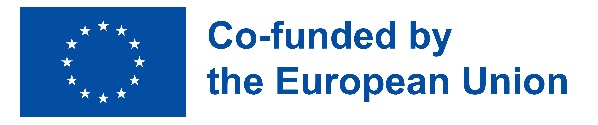 Certificate of attendance / DeclarationLearning/teaching/training activitiesI, the undersigned, (full name) ……….position: ……….representing the host/receiving organisation/institution (official name): ……….address: ……….city: ………. country: ……….certify that the following person (full name): ……….representing the sending organisation/institution (official name): ……….address: ……….city: ………. country: ……….attended a learning/teaching/training activity organised in ………. (city), from ………. (starting date) to ………. (end date). The purpose of the activity was ………………..Place: ……….   Date: ……….Host/receiving organisation/institution:(signature of the legal representative & stamp of the organisation, if applicable)……….                                                                                       Participant (full name): ……….                                                                                       (signature)                                                                                       ……….